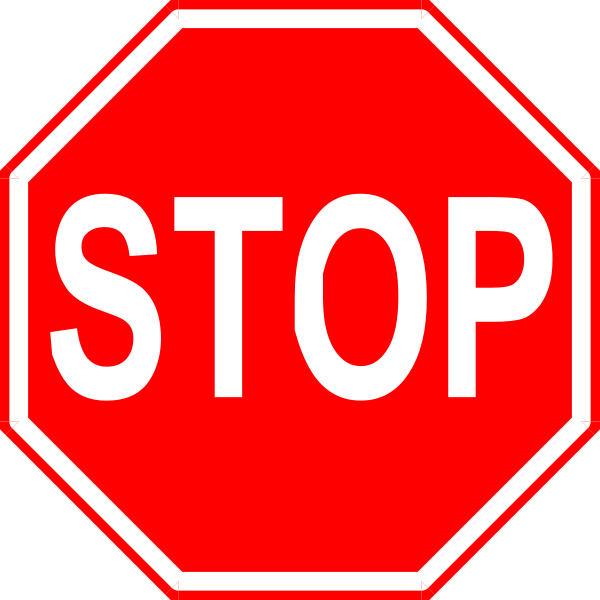 If you are here to be evaluated forCoronavirusPLEASE DO NOT ENTERReturn to your car and call our Triage Team at <<INSERT PHONE>>THANK YOU!